QuantifiersMuch / Many / A lot of / Lots OfQuantifiers são expressões usadas para indicar e fornecer informações a respeito da quantidade de algo. Em outras palavras, eles são utilizados quando queremos dizer MUITO(A) ou MUITOS(AS).Explicarei abaixo um formato muito mais simples de como você poderá trabalhar com eles de forma rápida e de fácil compreensão (sem mencionar os monstruosos e cabeludos “countable and uncountable nouns”).MANY / LOTS OF / A LOT OFUtilizamos quando a palavra em questão está no plural e termina geralmente em “s”. Você pode usar qualquer um destes três “quantifiers” (são exatamente iguais) e em frases afirmativas, negativas e interrogativas!MUCH/ LOTS OF / A LOT OFUtilizamos quando a palavra em questão está no singular ou então está no plural MAS pertencente ao grupo de palavras que não entram no formato regular de plural (“S”), como por exemplo “bread”, “information”, “knowledge”, “sheep”, etc. Você pode usar qualquer um destes três “quantifiers” (são exatamente iguais) e em frases afirmativas, negativas e interrogativas!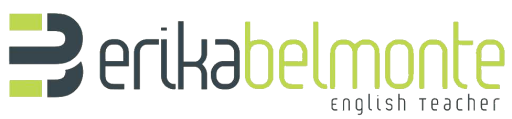 MANYA LOT OFLOTS OFI have many cars.I have a lot of cars.I have lots of cars.We don’t know many people.We don’t know a lot of people.We don’t know lots of people.Many kids love animals.A lot of kids love animals.Lots of kids love animals.He doesn’t buy many books.He doesn’t buy a lot of books.He doesn’t buy lots of books.Do you eat many candies?Do you eat a lot of candies?Do you eat lots of candies?MUCHA LOT OFLOTS OFI drink much tea at night.I drink a lot of tea at night.I drink lots of tea at night.We still have much time.We still have a lot of time.We still have lots of time.Do you drink much coffee?Do you drink a lot of coffee?Do you drink lots of coffee?He has much knowledge to share.He has a lot of knowledge to share.He has lots of knowledge to share.We have much money now.We have a lot of money now.We have lots of money now.